Об усопшихСлавен Ты, о Господи мой Боже! Да не унизишь Ты того, кого возвысил силою непреходящей власти Твоей, и не отдалишь от Себя того, кого сподобил Ты войти в обитель вечности Твоей. Разве прогонишь Ты, о мой Боже, того, кого осенил Ты Владычеством Твоим, и отвергнешь ли того, кому Ты был прибежищем, о Желание мое? Можешь ли Ты низвергнуть того, кого возвысил, или забыть того, кому дозволил поминать Тебя?Славен, безмерно Ты славен! Ты есть Тот, Кто с незапамятных времен был Царем всего творения и его Изначальным Движителем, и вовеки пребудешь Ты Устроителем и Господом всего сотворенного. Славен Ты, о мой Боже! Если Ты лишишь Своей милости слуг Твоих, кто же проявит милость к ним? И если откажешь Ты в поддержке возлюбленным Твоим, кто же придет им на помощь?Славен, неизмеримо славен Ты! Возлюблен Ты в истине Твоей, и, подлинно, Тебе мы все поклоняемся; явлен Ты в справедливости Твоей, и все мы, воистину, свидетельствуем о Тебе. Ты, подлинно, любим в милосердии Твоем. Нет Бога, кроме Тебя, Помощника в Опасности, Самосущного.БахауллаО мой Боже! О мой Боже! Воистину, слуга Твой, покорный пред величием Твоего Божественного превосходства, смиренный у врат Твоего единства, уверовал в Тебя и в стихи Твои, засвидетельствовал слово Твое, воспламенился огнем любви Твоей, погрузился в глубины океана знания Твоего, пленился дуновением Твоим, доверился Тебе, обратил к Тебе лицо свое, вознес к Тебе мольбы свои и убедился в Твоем прощении и помиловании. Оставил он сию бренную жизнь и воспарил к царствию бессмертия, уповая на встречу с Тобой.О Господи, возвеличь его положение, укрой его под шатром высочайшего милосердия Твоего, дозволь ему вступить в Твой восхитительный рай и увековечь его бытие в вознесенном розовом саду Твоем, дабы в мире таинств погрузился он в море света.Ты, воистину, Щедрый, Могущественный, Прощающий и Оделяющий.Абдул-БахаОн есть Бог, возвышенный, Господь нежной заботы и щедрости!Славен будь Ты, о мой Боже, Господь Всемогущий. Я свидетельствую о Твоем всемогуществе и Твоей силе, о Твоем владычестве и Твоей нежной заботе, о Твоей милости и Твоей власти, о единственности Твоего Существа и неделимости Твоей Сущности, о Твоей святости и вознесенности над миром бытия и надо всем, что есть в нем.О мой Боже! Ты видишь, что отрешился я ото всего, кроме Тебя, крепко держусь Тебя и обращаюсь к океану щедрости Твоей, к небесам благоволения Твоего и к Дневному Светилу Твоей милости.Господи! Я свидетельствую, что наделил Ты слугу Твоего Доверием Твоим и что сие есть Дух, коим дал Ты жизнь миру.Прошу Тебя великолепием Светила Твоего Откровения — прими благосклонно от него все то, чего достиг он во дни Твои. Сподобь же его обрести от славы Твоего благоволения и украситься приятием Твоим.О мой Господи! Я и все сотворенное свидетельствуют о Твоем могуществе, и я молю Тебя — не отвергай тот дух, что вознесся к Тебе в Твою Божественную обитель, в Твой возвышенный Рай, в пристанище Твоей близости, о Ты, Кто есть Господь всех людей!Дозволь слуге Твоему, о мой Господи, что пребывает в Твоих небесных обителях, кои ни перо, ни язык не в силах описать, общаться с Твоими избранными, Твоими святыми и с Твоими Посланниками.О мой Господи, сей бедняк поистине устремился к Царствию богатства Твоего, сей странник — к дому своему, что в Твоих пределах, сей томимый жаждой — к небесной реке щедрости Твоей. Не лиши его, о Господи, доли на пиршестве Твоей милости и знаков Твоей щедрости. Ты, воистину, Всемогущий, Милостивый, Наищедрый.О мой Боже, Доверие Твое было возвращено Тебе. Так подобает милосердию Твоему и щедрости Твоей, что объяли владения Твои на земле и на небесах, —жаловать вновь привеченному Тобой дары, и награды Твои, и плоды древа Твоей милости! Властен Ты вершить по воле Твоей; нет Бога, кроме Тебя, Милосердного, Наищедрого, Сострадательного, Оделяющего, Прощающего, Возлюбленного, Всеведущего.Свидетельствую, о мой Господи, что предписал Ты людям оказывать почести гостю, а тот, кто вознесся к Тебе, поистине достиг Тебя и обрел Присутствие Твое. Поступай же с ним по милости и щедрости Твоей! Клянусь славою Твоей, я знаю доподлинно, что не откажешь Ты слугам Твоим в том, что Сам предписал им, и не обездолишь того, кто ухватился за нить щедрости Твоей и вознесся к Дневному Светилу Твоего богатства.Нет иного Бога, помимо Тебя, Единого, Единственного, Могущественного, Всеведущего, Всещедрого.БахауллаО мой Боже! О Ты, Кто прощает грехи, ниспосылает дары, развеивает скорби!Воистину, молю Тебя отпустить грехи тем, кто оставил телесное облачение и вознесся в мир духовный.О мой Господи! Очисти их от прегрешений, развей печали их и тьму их обрати во свет. Дозволь им войти в сад счастья, омой их чистейшей водою, и да узрят они великолепие Твое на высочайшей вершине!Абдул-БахаО Ты, Господь прощающий!Хотя иные души провели дни своей жизни в неведении и стали отчужденными и непокорными, все же единая волна океана прощения Твоего освободит всех, кто был опутан грехами. Кого желаешь, делаешь Ты наперсником, а кто не избран Тобой — причисляется к грешникам. Когда бы судил Ты нас по справедливости Твоей, все мы были бы названы грешниками, заслуживающими отлучения от Тебя, но когда бы явил Ты милосердие, всякий грешник очистился бы и всякий незнакомец стал бы другом. Посему даруй нам Твое прощение и помилование и осени нас милостью Твоей.Ты Прощающий, Дарующий свет, Всемогущий.                          Абдул-Баха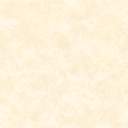 